Муниципальное бюджетное дошкольное образовательное учреждение«Детский сад №9 «Россиянка»142281 Московская область г. Протвино, Лесной бульвар, 22тел. (4967) 74-04-07, E-mail: mdourossianka@mail.ru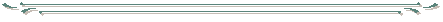 НОВОГОДНЕЕ РАЗВЛЕЧЕНИЕДЛЯ ДЕТЕЙ РАННЕГО ДОШКОЛЬНОГО ВОЗРАСТА«ЗИМУШКА – ЗИМА!»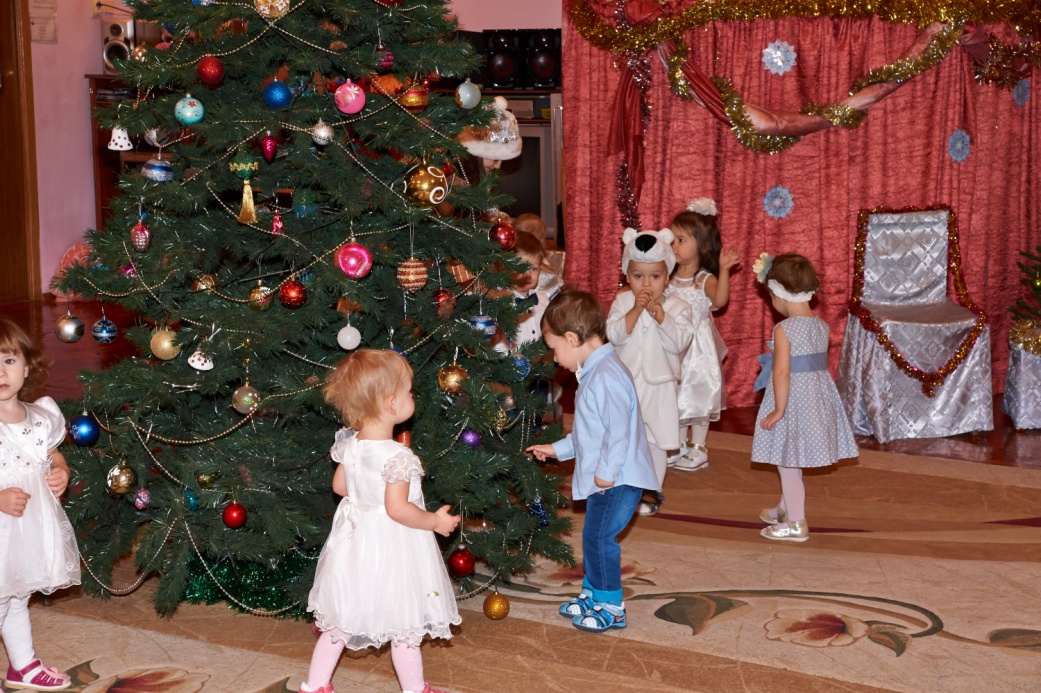 						Музыкальный руководитель: ЛИМ Т. К.						Воспитатели: 	БЕЛЕНОВА Г. Л.									ДАНИЛЮК Л.С.г. Протвино 2015г.НОВОГОДНИЙ УТРЕННИК В ГРУППЕ РАННЕГО ВОЗРАСТА (1,5 – 2 года)Цель: создать условия для развития творческих способностей у воспитанников через активную деятельность.Задачи:развитие творческого потенциала детей;сплочение детского коллектива;приобщение к культуре празднования Нового года.Снегурочка с детьми заходит в зал по фонограмму «Елочка, елка лесной аромат!»Снегурочка: 	 Ребята, сегодня мы пришли на праздник зимы!Распевка «К нам зима пришла»К нам зима пришла,Снега принесла!Саночки возьмем,И гулять пойдем!Снегурочка:	 Как красиво все вокруг! Все белым - бело!		Снежок все припорошил, споем про него песенку!Песня «Снег - снежок»Снег – снежок, снег – снежок, По дорожке стелиться!Снег – снежок, снег – снежок, Белая метелица!Снег – снежок, снег – снежок, Замело дорожки!Снег – снежок, снег – снежок, Тает на ладошке!Заяц:		 Холодно зимой в лесу. Согреемся?Песня – пляска «Мы похлопаем в ладошки»Мы похлопаем в ладошки,Мы похлопаем немножкоХлоп - хлоп - хлоп! Хлоп – хлоп!Хлоп - хлоп - хлоп! Хлоп – хлоп!Мы потопаем немножко,Мы потопаем немножко,Топ – топ – топ! Топ – топ!Топ – топ – топ! Топ – топ!Мы головкой покачаем,В такт головкой покачаем!Вот так, вот так, вот!Вот так, вот так, вот!По коленкам постучим мы,По коленкам постучим мы!Тук – тук – тук! Тук – тук!Тук – тук – тук! Тук – тук!Мы похлопаем в ладошки,Мы похлопаем немножкоХлоп - хлоп - хлоп! Хлоп – хлоп!Хлоп - хлоп - хлоп! Хлоп – хлоп!Заяц: 		Кто – то в двери к нам стучит, кто – то в гости к нам спешит! Интересно кто же это?Входит Дед Мороз.Дед Мороз:	Здравствуйте ребятишки, девчонки и мальчишки!Какие вы все нарядные, красивые!Я пришел к вам в гости, чтоб поздравить вас с Новым годом!Снегурочка:	Дед Мороз, мы рады видеть тебя! Ты можешь огоньки на елочке зажечь?Дед Мороз: 	Конечно! Надо все вместе похлопать в ладоши и огоньки загорятся!Заяц:		Какая красивая елочка! Давайте споем про нее песенку!Песня «Блестят на елке бусы»Блестят на елке бусы, хлопушки и звезда!Мы любим нашу елку! Любим?Да! Да! Да!Снегурка в белой шубке, приходит к нам всегда!Мы с ней поем и пляшем! Пляшем?Да! Да! Да!И Дед Мороз веселый, седая борода!Приносит нам подарки! Приносит?Да! Да! Да!Заяц:	Дед Мороз, какой ты добрый! На праздник пришел, огоньки на елке зажег! Хочешь, мы про тебя песенку споем?Дед Мороз:	Конечно, хочу!Песня «Дед Мороз»Дед Мороз, Дед Мороз деткам елочку принес!А на ней фонарики, золотые шарики!А на ней фонарики, золотые шарики!Дед Мороз, Дед Мороз деткам сладости принес!Вафли ароматные и конфеты мятные!Вафли ароматные и конфеты мятные!Дед Мороз:	Как хорошо вы поете! А хотите поиграть со мной?Снегурочка:	Конечно, хотим дедушка!Игра – пляска «У тебя Дед Мороз!»Дед Мороз:	Возле елки встать нам нужно – пляску заведем мы дружно!Общий танец у елки.Дед Мороз:	У меня для вас ребятки, приготовлены подарки!